Regulamin Konkursu Archiwum Historii Mówionej 
 „Mój Hajmat – moja ojczyzna.”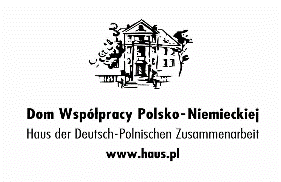 Postanowienia ogólneRegulamin ten określa zasady naboru do konkursu organizowanego w ramach projektu Archiwum Historii Mówionej pn. „Mój Hajmat – moja ojczyzna”, którego przedmiotem jest nadsyłanie prac związanych z promowaniem swojej własnej małej ojczyzny, historii lokalnej oraz losów ludzkich. Organizatorem konkursu jest Dom współpracy Polsko- Niemieckiej z siedzibą przy ul. 1 Maja 13/2, 45-068 Opole.Działania w ramach konkursu realizowane będą w okresie 28.03.2022 r. – 26.05.2022 r.   Cele konkursuCele konkursu to:pozyskanie materiału i stworzenie ciekawych broszur informacyjnych dotyczących historii lokalnej oraz losów ludzkichbudowanie świadomości społecznej dotyczącej walorów historycznych swoich małych ojczyzn,popularyzacja wiedzy o historii lokalnej oraz ocalenie od zapomnienia dziedzictwa kulturowego swojej małej ojczyzny,zaangażowanie społeczeństwa w pozyskanie unikatowych materiałów dotyczących historii lokalnej.Zasady uczestnictwaKonkurs skierowany jest do wszystkich osób fizycznych, zarówno młodzieży jak i osób dorosłych, którzy interesują się historią lokalną oraz losami ludzkimi. W konkursie mogą wziąć udział osoby, które w terminie 15.03.2022 r. – 15.05.2022 r. prześlą organizatorowi dokumentację aplikacyjną, czyli formularz zgłoszeniowy oraz materiał dot. historii lokalnej lub losów ludzkich wraz z dokumentacją fotograficzną. Tekst powinien zawierać od 4 000 do 5 000 znaków bez spacji (czcionka Times New Roman, 12 pkt, interlinia tekstu 1,5); zredagowany powinien być w języku polskim lub niemieckim. Dokumentacja fotograficzna powinna zawierać również informacje o źródle pochodzenia materiału. Dokumenty aplikacyjne należy wypełnić czytelnie i przesłać drogą mailową na adres martyna.halek@haus.pl lub pocztą tradycyjną na adres: Dom Współpracy Polsko – Niemieckiej, ul. 1 Maja 13/2, 45-068 Opole.Organizator zastrzega sobie prawo do zmiany terminów. Wybrane prace zostaną wydane w postaci broszur/ulotek informacyjnych 
i wykorzystywane do promocji historii lokalnej w ramach projektu Archiwum Historii Mówionej. Odpowiedzialność uczestnikaInformacje umieszczone w dokumencie o historii lokalnej nie mogą naruszać praw autorskich, praw własności lub naruszać dóbr osobistych osób trzecich.Uczestnik konkursu oświadcza, iż przyjmuje na siebie całkowitą i niczym nieograniczoną odpowiedzialność z tytułu jakichkolwiek roszczeń osób trzecich a powstałych w związku 
z wykorzystaniem treści złożonego formularza dot. historii lokalnej.Dane osoboweAdministratorem danych osobowych jest Dom Współpracy Polsko-Niemieckiej z siedzibą 
w Opolu ul. 1 Maja 13/2, 45-068 Opole.Dane osobowe będą przetwarzane w zakresie Imienia i Nazwiska oraz adresu e-mail i numeru telefonu do procesu rekrutacji, natomiast do wydrukowanych broszur będzie użyte tylko imię i nazwisko autora. Odbiorcami danych osobowych będą osoby zainteresowane wydanym materiałem historycznym. Administrator nie przekazuje danych osobowych do państwa trzeciego ani instytucji międzynarodowych i innych organizacji. Dane osób, które dokonały zgłoszenia do udziału w konkursie przetwarzane będą w okresie trwania konkursu.Podanie danych osobowych jest obowiązkowe i stanowi warunek uczestnictwa w konkursie. Postanowienia końcoweOrganizator zastrzega sobie prawo do zmiany regulaminu podczas trwania konkursu. Wszelkie wprowadzone zmiany w regulaminie wchodzą w życie od dnia ich opublikowania na stronie internetowej www.e-historie.pl Organizator zastrzega sobie prawo do odwołania konkursu w każdym momencie bez podania przyczyny. Wszelkie pytania i uwagi można kierować na adres: martyna.halek@haus.pl 